JOHN D. SLOAT ELEMENTARY     MANUAL DE PADRES       Sacramento City Unified School District 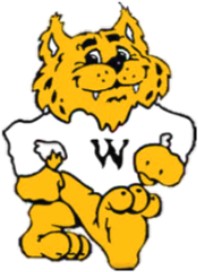 Que Todos Niños Tengan Éxito7525 Candlewood WaySacramento, CA. 95822Numero de la oficina(916) 433-5051(916) 433-5272 faxSitio Web: johnsloatelementary.weebly.comFacebook: John D. Sloat Angela Novotny, DirectoraAngela-Novotny@sac-city.k12.ca.usHorario Escolar de Escuela Primaria John D. SloatDel año 2018/2019 INFORMACION PARA EL VISITANTE: 
Todos los padres y visitantes deben registrarse en la oficina antes de visitar el salón de clases o recoger a un estudiante durante el día escolar. Todos los padres que visitan el salón de clases deben haber programado su visita con el maestro de la clase por adelantado. Los visitantes deben tener autorización de la directora y el distrito para ser voluntarios o para observar la clase por más de 5 minutos. Este procedimiento es requerido para la seguridad y el bienestar de nuestros estudiantes. Voluntarios del salón de clases regularmente asignados se registrarán en la oficina y registrarán sus horas en la hoja de mantenimiento de registros de voluntarios. Se requiere que los visitantes sigan nuestro código de vestimenta y mantengan estándares de comportamiento ético o se les pedirá que se vayan y se les puede pedir que se abstengan de venir al campus. El lenguaje, el tono de voz y el volumen deben ser apropiados para el entorno de aprendizaje, tanto durante el día escolar como en todos los eventos escolares. Se les pide a los adultos que sean corteses durante la hora de salida y que respeten la seguridad de los estudiantes; • Conducir con cuidado en el estacionamiento y al recojer estudiantes en frente de la escuela.• Bajar la música en sus automóviles. • Como siempre, las mascotas no están permitidas en la escuela a menos que la directora las autorice con fines educativos o si es una mascota de servicio. • FUMAR NO ESTÁ PERMITIDO EN LOS TERRENOS ESCOLARES. Si alguien interrumpe el ambiente escolar, la directora puede emitir un Retiro de consentimiento en el que el individuo estará prohibido en el campus por 30 días. Las puertas alrededor de nuestro perímetro están cerradas durante el horario escolar y están abiertas justo antes de la hora de salida para que los alumnos puedan caminar a casa.OPORTUNIDADES DE VOLUNTARIADO ...... ... ¡AMAMOS A LOS VOLUNTARIOS!Si está interesado en ser voluntario de salón, en un evento patrocinado por la escuela o en una excursión, envíe un formulario de voluntariado al comienzo del año escolar para que pueda ser autorizado por nuestro departamento de Seguridad como voluntario. Los adultos que deseen ser voluntarios en cualquier momento deben tomar sus huellas digitales, completar y pasar una prueba de tuberculosis antes de ofrecerse como voluntarios. Por favor vaya la oficina para obtener estos formularios.Hay muchas oportunidades de ser voluntario para los padres en nuestra escuela. Hable con el maestro de su hijo sobre cómo ayudar en el salón de clase. Además de los eventos en el salón de clases, siempre necesitamos ayuda para el Festival de la Cosecha, Read & Feed, Spring BBQ, Talent Show, Día de la Carrera, Play Day, Staff, & Teacher Appreciation Week, y con nuestro jardín escolar. Por favor, póngase en contacto con la oficina si está interesado en participar en cualquiera de estos eventos. Los padres y familiares también pueden caminar con el personal y los estudiantes de nuestra escuela todas las mañanas de 8:00 a 8:10 en nuestra pista.PARA DEJAR Y RECOGER SUS HIJOS DE LA ESCUELA:Debido al espacio limitado en nuestro estacionamiento, los estudiantes deben ser dejados en nuestro circuito y recogidos del circuito frontal ubicado en Candlewood Way. Tendremos personal que dirigirá el tráfico en el circuito y se va a asegurar que los estudiantes caminen con seguridad a nuestra escuela. Gracias por seguir este procedimiento y abstenerse de entrar al estacionamiento. El estacionamiento es solo para padres con estudiantes preescolares que deben estacionar y llevar a sus hijos a la escuela. Los padres de preescolar deben tener un pase con código de colores que se muestrara en el tablero de su automóvil para poder pasar por la puerta de estacionamiento. No se estacione en el bucle o en las áreas pintadas en la acera, lo que indica que el área es un carril de bomberos. La policía de Sacramento hará visitas de tráfico periódicamente y citará a los que están estacionados en estas áreas restringidas. Si necesita estacionarse para llevar a su hijo al edificio, por favor notifique a nuestro encargado del estacionamiento. El estacionamiento doble no está permitido en ningún momento. Los estudiantes de Kindergarten y Early Kínder deben ser dejados y recogidos en el circuito.PROGRAMAS DE DESAYUNO Y ALMUERZO: Los estudiantes matriculados en la escuela elementaría John Sloat califican para un desayuno y un almuerzo gratis.  El desayuno será servido a todos los estudiantes matriculados en la escuela elementaría de John Sloat dentro de la cafetería de 7:30am-8am. Los estudiantes recibirán la opción de desayuno frio (cereal) si llegan después de las 7:50am. Si su hijo(a) tiene alguna alergia o dieta especial, usted tiene que informar a la oficia y completar una forma del distrito. Estudiantes que comen el almuerzo de la escuela no se les permite traer bocadillos para suplementar el almuerzo que se les sirve en la escuela a menos que sea autorizado por la directora. Esto incluye papitas fritas y sodas. No se permiten bolsas grandes de papas fritas, solo tamaño de bocadillos o tamaño de porción en una bolsa con cierre (ziplock). Candy en el campus está prohibido. Agua embotellada está permitida en clase. Los estudiantes no pueden sacar comida de la cafetería a menos que estén autorizados. Los adultos que deseen comprar el desayuno o el almuerzo para una persona no inscrita pueden hacerlo por una tarifa.ASISTENCIA: Asistencia es crucial para el éxito de su hijo(a). Usted debe hacer todo lo posible para llevar a su hijo(a) a la escuela a tiempo y programar citas (medicas) después del horario escolar. Llegadas tardes y las ausencias serán vigiladas muy de cerca y se le solicitará a reunirse en una junta con oficiales del distrito en relación con las cuestiones de ausencias excesiva. Se requiere reportar a la oficina la ausencia de su hijo(a). También usted puede informar la oficina de una ausencia a través de correo electrónico en nuestro sitio web antes de las 9:00am. Nos comunicaremos con usted por teléfono si su hijo está ausente de acuerdo con nuestro sistema automatizado la mañana de la ausencia de su hijo. por favor, asegúrese de que sus números de teléfono más recientes estén registrados en la oficina. Las ausencias deben ser eliminadas dentro de los 5 días a los fines del informe. Cualquier ausencia no eliminada se convierte en "bloqueada" e "injustificada". Por favor haga todo lo posible para llevar a su hijo a la escuela a tiempo y programe cualquier cita después del horario escolar.INFORMACION SOBRE CONTACTOS DE EMERGENCIA PARA ESTUDIANTES:Es importante que podamos tener una hoja informativa actualizada y tarjeta de emergencia para su hijo(a). Si el personal no puede comunicarse con un padre, se llamará al próximo contacto autorizado que figura en la lista. Los padres separados pueden enviar su propia lista de contactos de emergencia. Ambos padres serán contactados primero en caso de una emergencia. Todo el papeleo de custodia debe ser entregado a la oficina para el archivo del estudiante si sea necesario. Cuando haiga cambio de número telefónico, debe de informar a la oficina de estos cambios.PREGUNTAS Y PREOCUPACIONES:El protocolo para hacer preguntas o expresar inquietudes con respecto a su hijo debe manejarse contactando primero al maestro de la clase de su hijo. El maestro del salón de clases es responsable de ayudar a los padres y a las familias a responder preguntas y apoyar a los alumnos. Si se ha llevado a cabo una reunión con el maestro y no se ha resuelto un problema o no se ha respondido la pregunta, su siguiente paso es ponerse en contacto con el/la Asesor/a de padres de John Sloat para obtener ayuda. Las quejas del distrito que considere que no han recibido la debida atención o están relacionadas con el Título IX, Acto de Ley Williams, o otras quejas relacionadas con el distrito pueden enviarse al director del edificio o SCUSD a través del Proceso oficial de quejas y todos los formularios se pueden encontrar en nuestro sitio web del distrito en scusd.edu. Los problemas que no se resuelven con la ayuda de nuestro Asesor de Padres deben señalarse a la atención de la directora para su resolución.RECOGER A SU HIJO(A) TEMPRANO: Solamente se puede recoger a su hijo(a) temprano en caso de una emergencia o cuando hay una cita que no se puede hacer después del horario escolar. Los padres deben informar a la oficina cuando recogerán a su hijo(a) temprano. El estudiante será enviado a la oficina cuando el padre llegue. Si usted enviará a alguien a recoger a su niño(a), usted debe mandar autorización de manera escrita, a nuestra oficina. La persona que recogerá el estudiante debe de estar en la tarjeta de emergencia del estudiante. Esa persona debe de presentar una identificación con foto válida para su verificación. Las salidas temprano se contarán y registrarán como día parcial y estarán en el registro de asistencia de su hijo y se deben mantener al mínimo.MEDICAMIENTO PARA LOS ESTUDIANTES Y ENFERMEDAD/HERIDAS:Formulario de "Autorización para administrar medicamentos" del distrito firmado por el médico de su hijo y usted. Obtenga este formulario del distrito para llevarlo a su médico y regresar a la oficina, firmado. Se debe enviar un nuevo formulario a la oficina cuando se realicen cambios en la dosificación o la medicación.Los estudiantes NO PUEDEN mantener medicamentos en su posesión. Debe estar encerrado en nuestra oficina en todo momento. Los medicamentos deben ser traídos a nuestra oficina por un adulto en el envase original con el nombre del estudiante y la fecha de vencimiento claramente marcada. Los medicamentos se deben recoger en la oficina al final del año escolar o se descartarán a fines de junio cuando se cierre nuestra oficina.	Se ayudará a los estudiantes que tengan una lesión leve en la escuela que requiera hielo o una tirita y se les dará una nota para llevar a casa e informar a las familias. Los estudiantes con una lesión importante, incluida una hemorragia nasal, una lesión en la cabeza o una lesión que requiera asistencia médica, recibirán automáticamente una llamada telefónica a casa. Se les pide a los padres recoger a los estudiantes inmediatamente en una situación seria. Se contactará al 911 cuando sea necesario para una emergencia inmediata.	En caso de que se descubra que un estudiante tiene una enfermedad que es transmisible, se les pedirá a los padres que recojan a su hijo y obtengan una carta de autorización de su médico para poder regresar. Se enviará una carta a casa con los estudiantes de la clase para que las familias estén al tanto de los síntomas individuales de sus hijos. SCUSD y las políticas del Departamento de Enfermedades Transmisibles de California han cambiado. Según el Código de Educación, los estudiantes que han sido encontrados con piojos no son removidos de la escuela, pero los padres son contactados para que los estudiantes sean tratados. Las cartas serán enviadas a casa con las familias al descubrir que un estudiante en la clase tiene piojos. El distrito escolar no realiza inspecciones de clase para detectar piojos.LIBROS DE TECNOLOGÍA Y BIBLIOTECA:Los estudiantes tendrán acceso al uso de la tecnología con fines de aprendizaje en John Sloat. Deben cumplir con las reglas de nuestro Distrito Escolar en lo que respecta al uso de la tecnología. Los estudiantes solo deben usar la tecnología según las indicaciones del personal con fines educativos y si no lo hacen, perderán este privilegio. La tecnología es propiedad de la escuela, y el daño o el vandalismo de la propiedad de la escuela puede resultar en consecuencias del código de conducta, incluida la suspensión. Por favor hable con su hijo sobre el uso de la tecnología en la escuela y su responsabilidad de respetar estas costosas herramientas de aprendizaje. Los estudiantes tendrán la oportunidad de visitar la biblioteca y sacar libros de la biblioteca regularmente. Todos los libros de la biblioteca deben ser devueltos en su próxima visita programada. Los libros que no se devuelvan recibirán un cargo por el pago del costo del libro. Ambos privilegios requieren una firma de los padres para poder participar.Boleta De Calificaciones Alineado A Normas:  Vamos a utilizar una boleta de calificaciones alineado a las normas de los grados K-6. Esta boleta reflejará los resultados de su hijo(a) y el progreso de su hijo(a) de las normas del estado de California de lectura, matemáticas y otras materias. La boleta de calificaciones de su hijo se enviará a casa con su hijo y al final de cada trimestre (3 veces por año) para su revision.JOHN SLOAT CODIGO DE VESTIMIENTO: Es la expectativa que todos los estudiantes usen ropa que sea apropiado para la escuela, y no distraiga la atención de aprendizaje. Se aplicarán las siguientes directrices a todas las actividades escolares ordinarias: Es obligatorio el uso de zapatos en todo momento. Sandalias deben tener correas en tacones, zapatos o sandalias sin respaldo no son aceptables.Ropa, joyas y artículos de aseo personal deben de ser libre de escritura, imágenes o cualquier otra insignia que sean cruel, vulgar, profano, o sexualmente sugestivas, que estén publicitando las drogas, el alcohol o el tabaco de empresas, promociones y semejanzas, o que abogan por motivos raciales, étnicos, religiosos o prejuicio o ropa relacionada con pandillas. Sombreros o gorras no deberán ser usados adentro de los salones, cafetería o durante la hora de instrucción. Las capuchas no están permitidas en ningún momento dentro o fuera del campus.Ropa deberá ser suficiente para cubrir la ropa interior en todo momento. Está prohibido la ropa transluciente que muestra corpiño o telas interiores, camisetas sin mangas, de corte bajo o que muestran el hombro. Además, pantalones cortos y faldas más corto que el medio muslo están prohibidos. Cabello deberá estar limpio y bien arreglado. Cabello no se puede pintar con algún color que gotee cuando está mojado. No se permiten camisetas sin mangas con tirantes de espagueti. Todas las tiras deben tener un grosor de 3 dedos o más. Las faldas y los pantalones cortos deben tener al menos la longitud de la punta del dedo. El uso de mallas o mallas bajo faldas muy cortas o shorts muy cortos no es aceptable. No se permite el maquillaje.Vestido cuestionable será tratado de manera individual por personal de la escuela. Personal de la escuela se pondrá en contacto con los padres por teléfono solicitando un cambio de ropa apropiada que deberá de llevar a la escuela. Cuando el padre no está disponible, la escuela le dará a su hijo(a) ropa limpia y apropiada para que el estudiante se vista y regrese el próximo día. LOS RECURSOS DE LA COMUNIDAD/AYUDA EN ESPAÑOL O HMONG:Por favor, póngase en contacto con la oficina si necesita apoyo en Español o Hmong. John Sloat tiene una variedad de recursos para las familias más allá del día escolar. También brindamos recursos a nuestras familias a través de nuestros Servicios de Apoyo Estudiantil. Los recursos que están disponibles para ayudar a los padres y las familias en nuestra comunidad incluyen; servicios de salud, vivienda y servicios para apoyar salud mental. Por favor, póngase en contacto Pam Cajucom o Elizabeth Torres al (916) 433-5051 si está interesado en conectarse con cualquiera de estos recursos.PROGRAMA DESPUES DE ESCUELA:La Primaria John Sloat se ha asociado con Leaders of Tomorrow para ofrecer un excelente programa después de la escuela para los estudiantes de K-6. Este programa está disponible por solicitud a través de la oficina principal. Las preguntas con respecto a la inscripción en el programa se pueden abordar a través del coordinador del programa David Johnson en david.johnson@leadersasp.comELAC & SSC:Las juntas de ELAC (Comité Consultivo de aprendizaje de ingles) y SSC (consejo escolar) son para que los padres se involucren mas en nuestra escuela. Por favor considere asistir a estas reuniones muy importantes y participare en la decisiones que se adoptan para la escuela de su hijo(a). Las fechas y horas de estas juntas las puede encontrar en la oficina. DISCIPLINA: John Sloat tiene una política de disciplina que sigue el código de conducta del distrito. Cuando trabajamos con estudiantes, nuestro primer objetivo es ayudar a resolver problemas de disciplina con las Prácticas de Justicia Restaurativa. Las consecuencias de la mala conducta se determinarán en función de la infracción. Los padres serán contactados directamente por el maestro de la clase o la directora por infracciones persistentes o más allá de nuestra capacidad de restablecer la justicia con una reunión o conferencia en la escuela. El servicio comunitario que incluye ayudar en el campus, durante el almuerzo, también son opciones para reparar el comportamiento cuando sea apropiado. Los padres serán notificados si los estudiantes recibirán servicio comunitario por un problema relacionado con el comportamiento. Puede ser necesario un plan de comportamiento que requiera comunicación frecuente entre padres y maestros.	Paso 1: Contacto con el maestro.Paso 2: Intervención del contrato de comportamiento en colaboración con maestro, padre, alumno.Paso 3: Si el comportamiento no mejora, se realizará una reunión de                     comportamiento programado con el padre, estudiante, maestro y equipo escolar.	Paso 4: Contrato escolar con el director.Paso 5: Audiencia de comportamiento con la oficina del distrito: repetida o extrema comportamiento según lo observado por el código de conducta.Cualquier comportamiento que involucre la suspensión puede mover el proceso según sea necesario de acuerdo con la determinación del Código de conducta del Distrito Escolar. Los estudiantes suspendidos de la escuela no pueden asistir al programa después de la escuela en esos días de suspensión. Un tipo de suspensión es “In-school suspensión” cuando el estudiante asiste el día escolar en una clase alternativa con el trabajo para completar. Esto puede ser una opción si la directora determina que es la mejor opción. Se les puede pedir a los estudiantes que participen en un día modificado o que los padres los acompañen en la escuela si esto se determina necesario para ayudarlos a tener más éxito. El comportamiento se toma muy en serio y nos esforzamos por trabajar con las familias para ayudar a los estudiantes tanto como sea posible.INTIMIDACIÓN O ACOSO:Ningún estudiante hostigará intencionalmente, molestará o alarmará a otra persona, someterá a otra persona al contacto físico, insultará públicamente a otra persona con palabras u gestos obscenos u obscenos, o se conducirá de manera que pueda provocar molestia, alarma o respuesta violenta o desordenada. Cualquier estudiante visto acosando o usando intimidación a cualquier persona debe ser reportado a la maestra inmediatamente. Esto no será toleradoINTIMIDACIÓN- Agresión persistente con un desequilibrio de poder:Nuestra escuela y nuestro distrito toman la intimidación muy en serio. Second Step es un currículum anti-bullying que nuestra escuela usa para ayudar a los alumnos a enseñar estrategias para manejar el bullying. El personal está capacitado en cómo identificar y manejar una situación de intimidación. Si cree que su hijo se está viendo afectado por la intimidación, contáctese con el maestro de la clase de su hijo inmediatamente. Nuestro protocolo en John Sloat es investigar cada informe para determinar si realmente se está produciendo una situación de intimidación y brindar a los padres una respuesta para garantizar que los estudiantes estén seguros en nuestro campus y se cumpla el código de conducta. El acoso cibernético que afecta el ambiente de aprendizaje escolar está sujeto a las consecuencias del Código de Conducta. Por favor, controle el uso de los dispositivos electrónicos de su hijo durante su tiempo en casa.PELEAS:Si un estudiante está siendo hostigado o intimidado, él / ella es responsable de informarlo a un miembro del personal inmediatamente. En lugar de pelear, la única autodefensa inteligente y aceptable, si alguien está tratando de iniciar una pelea, es alejarse e reportarlo. Cualquier persona involucrada en peleas físicas TANTO se considerará culpable. El tema de quién comenzó una pelea es nulo, ya que se necesitan dos personas para pelear. Los estudiantes involucrados en una pelea serán suspendidos de uno a cinco días.CELULARES/ELECTRONICOS: Todos los teléfonos celulares deben apagarse durante el horario escolar y colocarse en una mochila. Se le pedirá al personal que tome teléfonos celulares que no están en mochilas (es decir: en bolsillos y escritorios), que están encendidos y apagados durante el horario escolar y se les dará una advertencia en la que se les dará el teléfono celular a los estudiantes al final del día y el maestro llamará a casa. Si ocurre una segunda infracción, el maestro hará una llamada telefónica y se pedirá a los padres que retiren el teléfono celular del maestro del niño. Una tercera infracción dará lugar a la suspensión. No se deben traer otros aparatos electrónicos a la escuela a menos que se autorice lo contrario o con fines educativos. La Primaria John Sloat no es responsable por la pérdida de uso indebido del teléfono de un estudiante. Los estudiantes pueden registrar su teléfono celular con la maestra de su salón de clase si lo desean en circunstancias en las que pueden no tener disponibilidad para una mochila.PROCEDIMIENTO DE EMERGENCIA: Ejercicios de seguridad incluyendo el bloqueo, el fuego, caer y cubrir, y terremoto se llevan a cabo a lo largo del año. En el caso de que haya una situación de emergencia verificada, una nota será enviada a casa o llamada de emergencia. Si nuestra escuela necesita evacuar fuera de la escuela por cualquier motivo, se informará a los padres y nuestro sitio de re-unificación es adecuada es Mark Hopkins Elementary School localizada en 2221 Matson Drive Sacramento, Ca 95822. Es MUY importante tener su teléfono actualizado en los archivos de la escuela.VIAJES ESCOLARES (FIELD TRIPS): Ningún niño será excluido de la oportunidad educativa de un viaje escolar o field trip debido al costo. Pedimos que las familias ofrezcan una donación para el costo del viaje cuando sea posible. Todos los estudiantes deben tener una hoja de permiso firmada de un padre o tutor legal para asistir a una excursión. La confirmación verbal no será aceptada. A los estudiantes que han sido asignados a un contrato de conducta y que tienen problemas de comportamiento continuo no se les permitirá asistir a las excursiones y permanecerán en el campus con el trabajo del día.BICICLETAS: La escuela no asume ninguna responsabilidad por bicicletas dañadas o robadas. Las bicicletas deben ser caminadas en la propiedad de la escuela. Tenemos un estante para bicicletas disponible para su conveniencia si su hijo desea asegurar su bicicleta durante el horario escolar.PRIVILEGIOS PARA VIAJAR EN AUTOBUSES:Las cámaras de video están instaladas en los autobuses para evitar conductas inapropiadas y registrar violaciones de las normas de conducta.COMPORTAMIENTO ESTUDIANTIL EN AUTOBUSES:1. Obedezca todas las solicitudes de conductor de manera rápida y cortés sin impertinencia.2. No hablar fuerte o profano.3. No parase mientras el autobús está en movimiento. Mantenga la cabeza y los brazos dentro del autobús en todo momento.4. No pelear o molestar a otros estudiantes. Mantenga sus manos y sus piernas fuera del pasillo.5. No comer ni beber en el autobús.6. Mantenga los pies fuera de los asientos. Cualquier daño al autobús será evaluado al estudiante y a su padre / tutor.7. Lanzamiento de artículos no será permitido.8. No se permitirán artículos en el autobús excepto aquellos para actividades escolares normales.CONSECUENCIAS POR VIOLAR LA SEGURIDAD DEL AUTOBÚS:1. El conductor del autobús puede asignar asientos.2. Los estudiantes serán advertidos verbalmente solo una vez.3. El conductor del autobús puede emitir una infracción que requiera la firma de un padre / tutor. En casos severos, el director de transporte y el director decidirán el nivel apropiado de consecuencia según lo determinado por su investigación. El director y el director de transporte serán la autoridad final. Después de una advertencia verbal, una primera violación puede resultar en una suspensión de los privilegios del autobús por 1-2 días. Una segunda violación podría resultar en la suspensión de los privilegios del autobús nuevamente. Se puede programar una reunión con el padre / tutor, el director y el director de transporte para discutir estrategias de comportamiento en un esfuerzo por resolver el problema. Una tercera violación resultará en suspensiones de privilegios de autobús adicionales, así como una reunión para determinar qué se puede hacer. Finalmente, si ninguna solución está cambiando, una cuarta violación puede provocar la cancelación de los privilegios del autobús.OBJETOS PERDIDOS:Por favor revise nuestros objetos perdidos y encontrados regularmente. Nuestra caja de artículos perdidos está localizada en la cafetería y periódicamente vamos a ponerlos en frente de la oficina para que los vean. Los artículos no reclamados se guardarán hasta el final de cada período de calificación y luego serán donados a una tienda local de segunda mano.CUMPLEAÑOS, PREMIOS Y CELEBRACIONES:Nuestro Distrito Escolar ha adoptado una estricta Política de Bienestar que restringe el servicio a los estudiantes de alimentos que no cumplen con las regulaciones federales y estatales para el Programa Nacional de Almuerzos Escolares. Por lo tanto, las celebraciones en el salón de clases que incluyen cumpleaños, feriados y otras celebraciones ya no pueden incluir cupcakes, pizzas y dulces. Ya no aceptaremos ningún alimento para las celebraciones de cumpleaños en la escuela. Por favor, no envíe alimentos o dulces, ya que no serán aceptados ni desmayados. Todas las celebraciones programadas en el salón de clases que pueden incluir comida estarán restringidas a las frutas y verduras empacadas en una tienda y solo se permitirán artículos saludables aprobados por SCUSD, con anticipación. Por favor, hable con el maestro de su hijo para obtener aprobación adicional por adelantado. Para obtener más información, visite la página web de nuestro distrito en www.scusd.edu/wellnesspolicy.PARTICIPACIÓN DE PADRES:La Primaria John Sloat espera que los padres participen en la educación de sus hijos. Les pedimos a los padres que asistan a nuestra Feria de Bienvenida, a las reuniones del Equipo de Padres y Maestros Académicos, a las Conferencias de Padres y Maestros, a las Noches de Exhibición de Estudiantes y a la Casa Abierta/ Open House, como mínimo. Alentamos a los padres a participar en nuestras reuniones del Consejo Escolar y las reuniones de ELAC también. Otras oportunidades para la participación incluyen voluntariado en el salón de clases, excursiones, en el hogar y con el jardín comunitario de nuestra escuela. Durante el año escolar, si el maestro trabaja con los padres / tutores para apoyar las necesidades académicas y de comportamiento de los estudiantes y no está viendo un crecimiento suficiente, pueden solicitar una Reunión del Equipo de Estudio del Estudiante (SST) para su hijo en la que el director, la escuela psicólogo, maestro de recursos y otro personal de apoyo escolar pueden estar presentes para ayudar a analizar posibles soluciones para ayudar al niño a tener más éxito. Se espera que todos los padres asistan a las reuniones de SST con respecto a su hijo.EDUCACIÓN FÍSICA:La educación física es una clase obligatoria. La política de nuestro distrito es que su hijo participe en la actividad física durante 200 minutos cada 10 días. Las caminatas matutinas en John Sloat nos ayudan a cumplir con esos requisitos. Los estudiantes a quienes se les pide que pierdan educación física por cualquier razón deben tener una nota del médico del niño.EXPECTATIVAS DEL PATIO DE JUEGOS:Nuestros estudiantes tienen la oportunidad de tener un recreo a diario y se les proporciona equipo para usar durante este tiempo. Hemos establecido reglas y expectativas que se revisan con los estudiantes al comienzo de cada año escolar y se hacen cumplir a lo largo del año. Todos los recreos son supervisados ​​por un miembro del personal. Por favor, asegúrese de que su hijo esté vestido apropiadamente para las condiciones climáticas diarias. Si su hijo está lo suficientemente saludable como para venir a la escuela, la expectativa es que estén lo suficientemente saludable para estar afuera y participar en el recreo. Los estudiantes pueden traer una actividad de mesa para jugar durante la hora del almuerzo cuando las mesas están ubicadas en el pasillo. Si la temperatura se siente como 96 grados o más, el receso se mantendrá dentro.COMUNICACIÓN:La Primaria John Sloat ofrece un comienzo de la tarde del año escolar para que las familias obtengan la información para el año escolar tanto del director, la oficina y los maestros. Comuníquese con la oficina y el maestro de su hijo si no puede asistir para obtener esta información importante.El sitio web de nuestra escuela será la ubicación para encontrar manuales escolares y otros recursos. Estaremos actualizando noticias y eventos escolares semanales y mensuales en nuestra página de Facebook. También se enviarán boletines con información importante a través de Facebook y mediante el método de la mochila.PRIVACIDAD DEL ESTUDIANTE:La salvaguarda de la confidencialidad de la información individual de los estudiantes es responsabilidad de todas y cada una de las organizaciones y personas que recopilan, mantienen, acceden, transfieren o usan registros educativos.Para garantizar mejor la seguridad de nuestra escuela, las cámaras de video vigilancia se encuentran en el campus. El video de vigilancia no se mostrará a los padres individuales que deseen verlo en la mayoría de las situaciones. Esto se hace para proteger la privacidad de todos los estudiantes. Como medida de protección, los padres y otras personas que no son empleados de la escuela no pueden fotografiar, grabar en video o grabar a los alumnos en la escuela o en los terrenos de la escuela durante los horarios regulares de instrucción. Esto no se aplica a fotografiar, filmar o grabar audio durante activaciones extracurriculares, como conciertos públicos, asambleas y eventos deportivos. En el transcurso de las actividades escolares, el personal de la Primaria John Sloat ocasionalmente puede fotografiar, grabar videos o grabar en audio, y / o publicar nombres de estudiantes o trabajos escolares en boletines, sitios web o páginas de Facebook destinados a la audiencia pública. Los padres / tutores pueden solicitar que su hijo / hijos no sean incluidos en esto con llenar el formulario de Liberación de prensa.Las pautas e información adicionales se encuentran en el Manual Anual de Notificación de Derechos de Padres y Estudiantes y Estándares de Conducta del Distrito Escolar Unificado de la Ciudad de Sacramento. Solicite una copia en nuestra oficina si no tiene una.Las directrices y la información adicional se encuentra en el manual titulado “notificación anual de los derechos de padres e estudiantes y normas de conducta.” Por favor, solicite una copia en nuestra oficina principal, si usted no tiene una. Revisado- 8.16.18JOHN SLOAT ELEMENTARYMANUAL DEL ESTUDIANTE / PADRE FORMULARIO DE FIRMAAño escolar 2018-2019
Por favor firme y feche que ha recibido una copia de nuestro manual para estudiantes / padres en la oficina del director.Yo, ____________________________________________________ 			(nombre de padre/tutor)Padre/tutor legal de estudiante de John Sloat _________________________________________________ 				       (nombre de estudiante/s)
e leído el manual para estudiantes /padres para la escuela John Sloat para el año escolar 2018-2019. Dia Escolar:8:00 AM 		       Tiempo de emepezar el dia escolar	                                                              8:05 AM	                     Tardy Bell- campana tardia12:55 PM	                     Fin de dia escolar para EK/Kinder2:07 PM		       Fin de dia escolar para grados 1-32:07 PM  	                     Fin de dia escolar para grados 4-6 Horario de Almuerzo:Almuerzo #1		11:00 -11:45	 EK/KinderAlmuerzo #2		11:15-12:00	 Grados 1-3 y Clase SDCAlmuerzo #3		11:40-12:20   Grados 4-6Horario de los Jueves:8:00 AM		       Tiempo de emepezar el dia escolar	                                                             8:05 AM	                     Tardy Bell- campana tardia12:55 PM	                     Fin de dia escolar para EK/Kinder1:07 PM		       Fin de dia escolar para grados 1-31:07 PM 	                     Fin de dia escolar para grados 4-6Horario de Almuerzo (Igual a dia escolar regular):Almuerzo #1		11:00 -11:45	 EK/KinderAlmuerzo #2		11:15-12:00	 Grados 1-3 y Clase SDCAlmuerzo #3		11:40-12:20   Grados 4-6Horario corto para dias de conferencias :8:00 AM                             Tiempo de emepezar el dia escolar8:05 AM                              Tardy Bell- campana tardia12:55 PM                           Fin de dia escolar para EK/Kinder12:40 PM                           Fin de dia escolar para grados 1-312:49 PM                           Fin de dia escolar para grados 4-6Horario de Almuerzo:Lunch #1		11:00 -11:45	 EK/KDGLunch #2		11:15-11:45	 Grados 1-3 y Clase SDCLunch #3		11:40-12:10   Grados 4-6Horario de recreo diario: 9:30-9:45AM 	EK/Kinder, Grados 1-3 y Clase SDC10:20-10:30AM 	Grados 4-612:50-1:00 PM          Recreo de la tarde para Grados 1-3